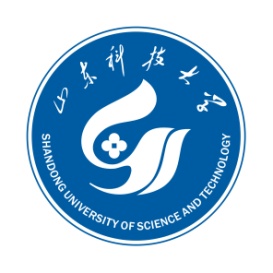 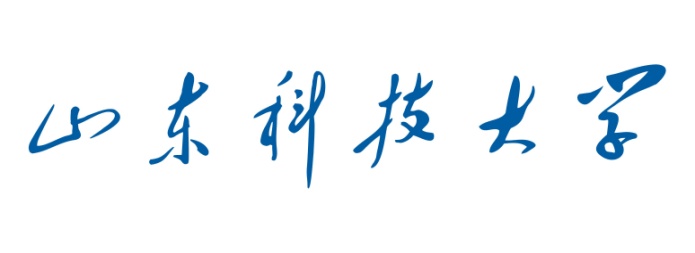 研究生登记表学    院：                                    专    业：                                    学    号：                                    姓    名：                                    指导教师：                                    学位类别：学术学位硕士 □   专业学位硕士□   博士□ 填表日期         年   月   日研究生院（处、部）印制填表说明一、要求：1、本表一律用黑色钢笔或黑色签字笔由本人亲自填写，字体要清楚、整齐，严禁用圆珠笔、铅笔及其他颜色笔书写。2、因是研究生个人永久档案，须用学校统一印发的表格，此表只能手写、不能打印，不能在表上涂改。3、填写前请认真阅读“填表说明”，对照要求；再详看各栏目的填写说明、要求。认真填写，不能马虎、潦草；凡不合格者，一律重新填写。二、填写说明：学校、院系、专业 应填写全称；填表时间：××××年××月××日；（填表的时间）姓名：表格封面和第一页的“姓名”填写必须和身份证及学籍卡一致。曾用名如有则如实填写，无则填写“无”。须在指定位置贴近期一寸正面半身彩色照片，严禁张贴大头贴；出生年月：应按××××年××月格式填写。如“1983年11月”；籍贯：填写本人出生时祖父的居住地，按现行行政区划填写到市区或乡镇（街道）；录取类别：填写 “非定向”、“定向”、“委托培养”、“自筹经费”）现家庭住址及邮编：目前父母所在家庭地址及邮编（具体到门牌号）；婚否、配偶姓名、工作单位、职务职称、通讯地址、联系电话：未婚者填写“否”；已婚者需将配偶的姓名、工作或学习单位和职务等项内容全部填写清楚，电话应填手机号。 家庭成员和主要社会关系：“家庭主要成员”指直系家属（父母和爱人、子女），“主要社会关系”是指对本人影响较大，关系密切的亲友。填写格式为“父亲：×××（姓名），××岁，在×地×单位任×职务，党员（团员、群众），电话应填手机号或家庭座机号。本人学习及工作经历：本人简历从中学填起，时间必须连贯，不可空出间断无处可查，统一用“××××年××月至××××年××月”的格式。专升本的毕业生须将专科段与本科段分别填写并注明专科或本科；如中途间断学习和工作的时间也要填入，并加以说明。应注明证明人的姓名全称及现在××单位或住××地；何时何地何人介绍参加共产党或共青团：例如“2010年7月1日在山东科技大学测绘学院由张三介绍参加中国共产党”，群众填写“无”。何时何地何原因受过何种奖励或处分：应填写大学期间院级和院级以上的，根据时间顺序填写；注：本表一式二份，由研究生本人据实填写，字迹应清楚，入学报到后一周内交研究生所在学院团委，副表（16开纸）由学院装订成册，正表（A3纸）由学院装入研究生档案。山 东 科 技 大 学 研 究 生 登 记 表　　　　　　级　　　　   　　     　　　学院　　　　　　　      　　　　　　专业入学前的学习（工作）业绩、参加过的学术科技竞赛、发表的主要论文、著作、授权的专利等：入学前的学习（工作）业绩、参加过的学术科技竞赛、发表的主要论文、著作、授权的专利等：入学前的学习（工作）业绩、参加过的学术科技竞赛、发表的主要论文、著作、授权的专利等：入学前的学习（工作）业绩、参加过的学术科技竞赛、发表的主要论文、著作、授权的专利等：入学前的学习（工作）业绩、参加过的学术科技竞赛、发表的主要论文、著作、授权的专利等：入学前的学习（工作）业绩、参加过的学术科技竞赛、发表的主要论文、著作、授权的专利等：入学前的学习（工作）业绩、参加过的学术科技竞赛、发表的主要论文、著作、授权的专利等：入学前的学习（工作）业绩、参加过的学术科技竞赛、发表的主要论文、著作、授权的专利等：入 学 考 试 成 绩入 学 考 试 成 绩入 学 考 试 成 绩入 学 考 试 成 绩入 学 考 试 成 绩入 学 考 试 成 绩入 学 考 试 成 绩入 学 考 试 成 绩政  治政  治外语语种：外语语种：专业1名称：专业2名称：专业2名称：专业3名称：本 人 学 习 及 工 作 经 历本 人 学 习 及 工 作 经 历本 人 学 习 及 工 作 经 历本 人 学 习 及 工 作 经 历本 人 学 习 及 工 作 经 历本 人 学 习 及 工 作 经 历本 人 学 习 及 工 作 经 历本 人 学 习 及 工 作 经 历起止年月起止年月起止年月学  习  或  工  作  单  位学  习  或  工  作  单  位学  习  或  工  作  单  位专业和担任职务专业和担任职务何时何地何人介绍参加中国共产党或共青团：何时何地何人介绍参加中国共产党或共青团：何时何地何人介绍参加中国共产党或共青团：何时何地何人介绍参加中国共产党或共青团：何时何地何人介绍参加中国共产党或共青团：何时何地何人介绍参加中国共产党或共青团：何时何地何人介绍参加中国共产党或共青团：何时何地何人介绍参加中国共产党或共青团：何时何处受过何种奖励或处分：何时何处受过何种奖励或处分：何时何处受过何种奖励或处分：何时何处受过何种奖励或处分：何时何处受过何种奖励或处分：何时何处受过何种奖励或处分：何时何处受过何种奖励或处分：何时何处受过何种奖励或处分：备注姓    名姓    名姓    名性别性别民族民族民族出生年月 年   月 年   月 年   月 年   月一寸免冠照片一寸免冠照片曾 用 名曾 用 名曾 用 名政治面貌政治面貌身份证号一寸免冠照片一寸免冠照片入学前最后学历入学前最后学历入学前最后学历攻读学位攻读学位曾任职务曾任职务曾任职务一寸免冠照片一寸免冠照片录取类别录取类别录取类别导师姓名及联系电话导师姓名及联系电话导师姓名及联系电话导师姓名及联系电话一寸免冠照片一寸免冠照片原工作单位原工作单位原工作单位工作年限工作年限工作年限职务职称职务职称职务职称原毕业学校原毕业学校原毕业学校毕业时间毕业时间毕业时间原学专业原学专业原学专业婚否配偶姓名工作单位工作单位工作单位电话电话婚否职务职称通讯地址通讯地址通讯地址邮编邮编本人籍贯本人籍贯本人籍贯省   　　　  市（地区） 　　　 县（市）       乡镇        村省   　　　  市（地区） 　　　 县（市）       乡镇        村省   　　　  市（地区） 　　　 县（市）       乡镇        村省   　　　  市（地区） 　　　 县（市）       乡镇        村省   　　　  市（地区） 　　　 县（市）       乡镇        村省   　　　  市（地区） 　　　 县（市）       乡镇        村省   　　　  市（地区） 　　　 县（市）       乡镇        村省   　　　  市（地区） 　　　 县（市）       乡镇        村省   　　　  市（地区） 　　　 县（市）       乡镇        村省   　　　  市（地区） 　　　 县（市）       乡镇        村省   　　　  市（地区） 　　　 县（市）       乡镇        村省   　　　  市（地区） 　　　 县（市）       乡镇        村省   　　　  市（地区） 　　　 县（市）       乡镇        村省   　　　  市（地区） 　　　 县（市）       乡镇        村省   　　　  市（地区） 　　　 县（市）       乡镇        村省   　　　  市（地区） 　　　 县（市）       乡镇        村省   　　　  市（地区） 　　　 县（市）       乡镇        村个人电话联系方式个人电话联系方式个人电话联系方式个人网络联系方式（QQ、MSN或E-mail）个人网络联系方式（QQ、MSN或E-mail）个人网络联系方式（QQ、MSN或E-mail）个人网络联系方式（QQ、MSN或E-mail）个人网络联系方式（QQ、MSN或E-mail）家庭通讯地址及邮编家庭通讯地址及邮编家庭通讯地址及邮编联系电话联系电话联系电话兴趣与特长兴趣与特长兴趣与特长家 庭 成 员 和 主 要 社 会 关 系家 庭 成 员 和 主 要 社 会 关 系家 庭 成 员 和 主 要 社 会 关 系家 庭 成 员 和 主 要 社 会 关 系家 庭 成 员 和 主 要 社 会 关 系家 庭 成 员 和 主 要 社 会 关 系家 庭 成 员 和 主 要 社 会 关 系家 庭 成 员 和 主 要 社 会 关 系家 庭 成 员 和 主 要 社 会 关 系家 庭 成 员 和 主 要 社 会 关 系家 庭 成 员 和 主 要 社 会 关 系家 庭 成 员 和 主 要 社 会 关 系家 庭 成 员 和 主 要 社 会 关 系家 庭 成 员 和 主 要 社 会 关 系家 庭 成 员 和 主 要 社 会 关 系家 庭 成 员 和 主 要 社 会 关 系家 庭 成 员 和 主 要 社 会 关 系家 庭 成 员 和 主 要 社 会 关 系家 庭 成 员 和 主 要 社 会 关 系家 庭 成 员 和 主 要 社 会 关 系姓  名姓  名与本人关系与本人关系与本人关系政治面貌政治面貌通讯地址通讯地址通讯地址通讯地址通讯地址通讯地址通讯地址通讯地址职 务职 务职 务联系电话联系电话